Схема №31 границ прилегающих территорийПоликлиника пгт.ДарасунЗабайкальский край, Карымский район, пгт.Дарасун, ул. Почтовая 2а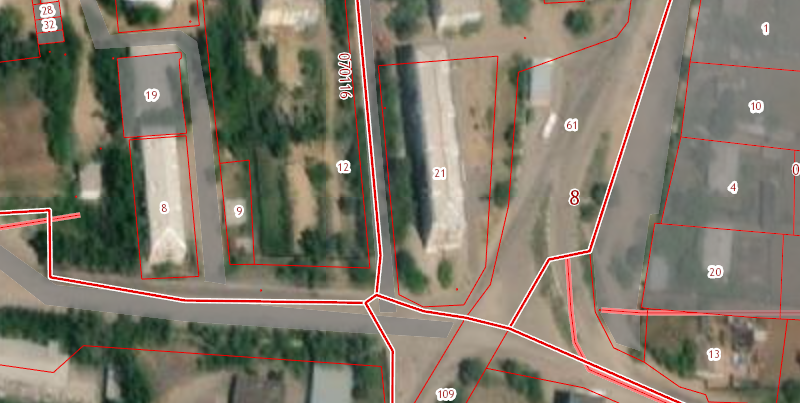 